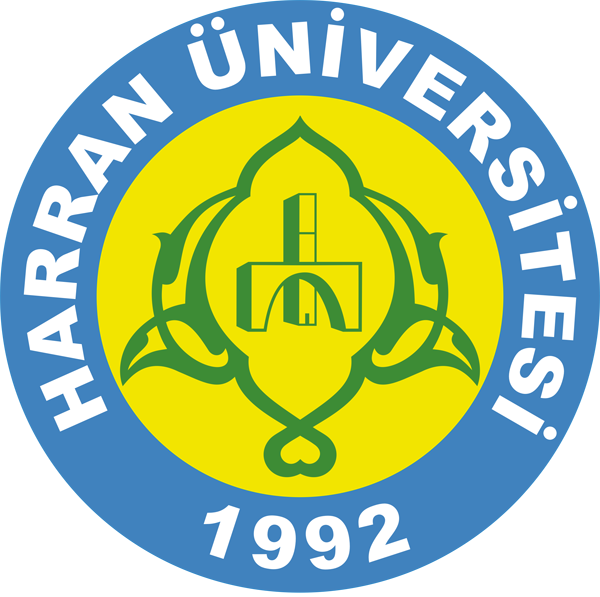 ZİRAAT FAKÜLTESİİŞ YERİ EĞİTİMİFAALİYET DEFTERİ	ADI	:		SOYADI	:		NO	:	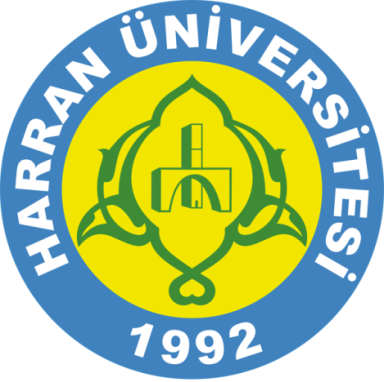 İŞ YERİ EĞİTİMİ ZAMAN ÇİZELGESİ       TARİH 	ÇALIŞTIĞI BİRİM	KONU 	İMZA....... / ....... / ..........  : 	   	   	....... / ....... / ..........  : 	   	   	....... / ....... / ..........  : 	   	   	....... / ....... / ..........  : 	   	   	....... / ....... / ..........  : 	   	   	....... / ....... / ..........  : 	   	   	....... / ....... / ..........  : 	   	   	....... / ....... / ..........  : 	   	   	....... / ....... / ..........  : 	   	   	....... / ....... / ..........  : 	   	   	....... / ....... / ..........  : 	   	   	....... / ....... / ..........  : 	   	   	....... / ....... / ..........  : 	   	   	....... / ....... / ..........  : 	   	   	....... / ....... / ..........  : 	   	   	....... / ....... / ..........  : 	   	   	....... / ....... / ..........  : 	   	   	....... / ....... / ..........  : 	   	   	....... / ....... / ..........  : 	   	   	....... / ....... / ..........  : 	   	   	....... / ....... / ..........  : 	   	   	....... / ....... / ..........  : 	   	   	....... / ....... / ..........  : 	   	   	....... / ....... / ..........  : 	   	   	....... / ....... / ..........  : 	   	   	....... / ....... / ..........  : 	   	   	....... / ....... / ..........  : 	   	   	....... / ....... / ..........  : 	   	   	....... / ....... / ..........  : 	   	   	....... / ....... / ..........  : 	   	   	....... / ....... / ..........  : 	   	   	....... / ....... / ..........  : 	   	   	....... / ....... / ..........  : 	   	   	....... / ....... / ..........  : 	   	   	....... / ....... / ..........  : 	   	   	....... / ....... / ..........  : 	   	   	....... / ....... / ..........  : 	   	   	....... / ....... / ..........  : 	   	   	....... / ....... / ..........  : 	   	   	....... / ....... / ..........  : 	   	   	....... / ....... / ..........  : 	   	   	....... / ....... / ..........  : 	   	   	....... / ....... / ..........  : 	   	   	....... / ....... / ..........  : 	   	   	....... / ....... / ..........  : 	   	   	....... / ....... / ..........  : 	   	   	....... / ....... / ..........  : 	   	   	....... / ....... / ..........  : 	   	   	....... / ....... / ..........  : 	   	   	....... / ....... / ..........  : 	   	   	....... / ....... / ..........  : 	   	   	....... / ....... / ..........  : 	   	   	....... / ....... / ..........  : 	   	   	....... / ....... / ..........  : 	   	   	....... / ....... / ..........  : 	   	   	....... / ....... / ..........  : 	   	   	....... / ....... / ..........  : 	   	   	....... / ....... / ..........  : 	   	   	....... / ....... / ..........  : 	   	   	....... / ....... / ..........  : 	   	   	....... / ....... / ..........  : 	   	   	....... / ....... / ..........  : 	   	   	....... / ....... / ..........  : 	   	   	....... / ....... / ..........  : 	   	   	....... / ....... / ..........  : 	   	   	....... / ....... / ..........  : 	   	   	....... / ....... / ..........  : 	   	   	....... / ....... / ..........  : 	   	   	....... / ....... / ..........  : 	   	   	....... / ....... / ..........  : 	   	   	....... / ....... / ..........  : 	   	   	....... / ....... / ..........  : 	   	   	....... / ....... / ..........  : 	   	   	....... / ....... / ..........  : 	   	   	....... / ....... / ..........  : 	   	   	....... / ....... / ..........  : 	   	   	....... / ....... / ..........  : 	   	   	....... / ....... / ..........  : 	   	   	....... / ....... / ..........  : 	   	   	....... / ....... / ..........  : 	   	   	....... / ....... / ..........  : 	   	   	....... / ....... / ..........  : 	   	   	....... / ....... / ..........  : 	   	   	....... / ....... / ..........  : 	   	   	....... / ....... / ..........  : 	   	   	....... / ....... / ..........  : 	   	   	....... / ....... / ..........  : 	   	   	....... / ....... / ..........  : 	   	   	HARRAN ÜNİVERSİTESİ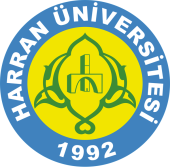 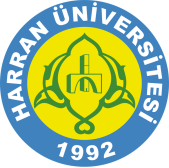 ZİRAAT FAKÜLTESİİŞ YERİ EĞİTİMİ FAALİYET DEFTERİ......../......../..........İŞ YERİ SORUMLUSU :	  İMZA:   	KONU :	.................................................................................................................................................................................................................................................................................................................................................................................................................................................................................................................................................................................................................................................................................................................................................................................................................................................................................................................................................................................................................................................................................................................................................................................................................................................................................................................................................................................................................................................................................................................................................................................................................................................................................................................................................................................................................................................................................................................................................................................................................................................................................................................................................................................................................................................................................................................................................................................................................................................................................................................................................................................................................................................................................................................................................................................................................................................................................................................................................................................................................................................................................................................................................................................................................................................................................................................................................................................................... ................................................................................................................................................................................................................................................................................................................................................................................................................................................................................................................................................................................................................................................................................................................ 